Epreuve de :SCIENCESPHYSIQUESDurée de l'épreuve : 30 minutesLe candidat répond directement sur le sujet. L'usage de la calculatrice est autorisé.PARTIE 1 : Les sports avec une balleDoc. 1 : Caractéristiques des différentes balles utilisées selon le sport pratiquéDoc. 2 : Caractéristiques de différents astres du système solaire1) GraphiqueTracer sur le papier millimétré ci-dessous, le graphique représentant le poids de chaque balle en fonction de leur masse. Echelle à utiliser : 1 cm  0,2N et 1 cm  20g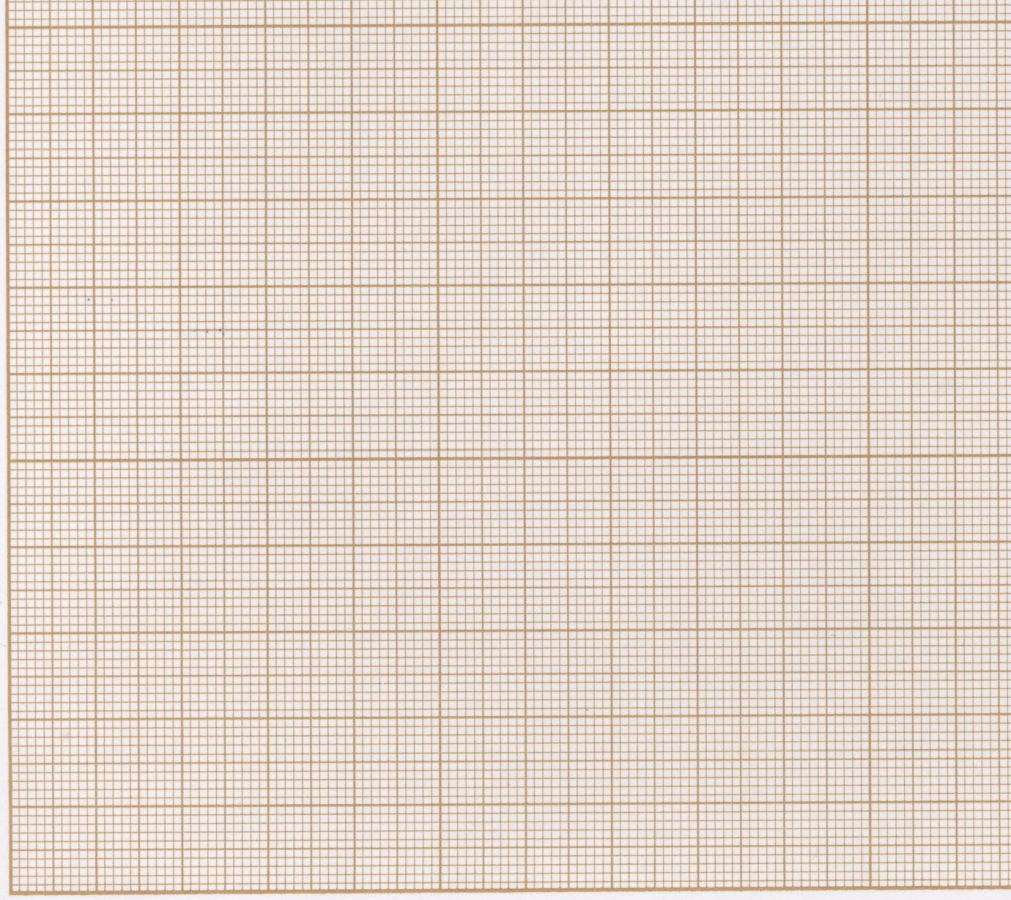 2) InterprétationGrâce au graphique tracé, indiquer ce que l'on peut déduire pour les grandeurs poids et masse. Justifier précisément.............................................................................................................................................................................................................................................................................................................................................................................................................................................................................................................................................................................................................................3) Extrapolation	a) Calculer le poids d'une balle de golf sur Jupiter. Justifier avec un raisonnement précis......................................................................................................................................................................................................................................................................................................................................................................................................................................................................	b) Placer le point sur le graphique. Puis tracer alors la courbe représentant le poids en fonction de la masse sur Jupiter.	c) Sur Jupiter, aurait-on l'impression d'être plus lourd ou plus léger ? Expliquer...............................................................................................................................................................................................................................................................................................................PARTIE 2 : Comparaison d'impactsinterview de Roger Federer évoquant lavitesse de la balle au service                                  renseignements sur Roger FedererDoc. 3 : Un article de presse                                                                         Doc. 4 : A propos de Roger FedererPhoto avec la masse d'un volant	article de presse évoquant la les dimensions etc                                                 distance parcourue en un temps 	donné lors du smash de Mads                                                                                                Pieler KoldingDoc. 5 : Caractéristiques du volant de        Doc. 6 : Un deuxième article de pressebadminton	tableau récapitulatif des données sur les                                                        balles utilisées au tennis notamment sa masse        Doc. 7 : 4) Tâche complexeL'énergie cinétique de la balle de tennis, lors d'un service du joueur suisse Roger Federer, est-elle supérieure ou inférieure à l'énergie cinétique d'un volant de badminton, lors d'un smash du joueur danois Mads Pieler Kolding ?Pour répondre, il faut s'aider des documents précédents, écrire des raisonnements précis pour justifier et faire des calculs.Si le travail n'est pas terminé, laisser une trace des recherches, cela sera pris en compte.................................................................................................................................................................................................................................................................................................................................................................................................................................................................................................................................................................................................................................................................................................................................................................................................................................................................................................................................................................................................................................................................................................................................................................................................................................................................................................................................................................................................................................................................................................................................................................................................................................................................................................................................................................................................................................................................................................................................................................................................................................................................................................................................................................................................................................................................................................................................................................................................................................................................................................................................................................................................................................................................................................................................................................................................................................................................................................................................................................................................................................................................................................................................................................................................................................................................................................................................................................................................................................................................................................................................................................................................................................................................................................................................................................................................................................................................................................................................................................................................................................................................................................................................................................................................................................................................................................................................................................................................................................................................................................................................................................................................................................................................................................................................................................................................................................................................................................................................................................................................................................Sujet de DNB BlancSujet de DNB BlancAttendus de fin de cycleModéliser une interaction par une force caractérisée par un point d'application, une direction, un sens et une valeur.Identifier les sources, les transferts, les conversions et les formes d'énergieConnaissances et capacités Force de pesanteur et son expression P=mgSavoir lire et comprendre des documentsSavoir comparer des grandeursSavoir tracer un graphiqueIdentifier les différentes formes d'énergie : cinétique (relation Ec = ½mv2 )Connaitre l'unité d'énergieSavoir comparer des grandeursSavoir effectuer des conversions (km/h m/s et kgg)Identifier un cas de proportionnalitéCompétences travaillées1.F : Lire et comprendre des documents scientifiques1.F : S'exprimer à l'écrit de façon claire et organisée (pour expliquer ou argumenter)1.S : Passer d'une forme de langage scientifique à une autre : graphique1.S : Exprimer une grandeur mesurée ou calculée dans une unité adaptée4 : Interpréter des résultats4 : Construire les étapes d'une résolution de problème (formule, données, calcul/résultat)4 : Connaitre : les sources, les formes, les transferts et les conversions d'énergieNuméro de candidat :                                                                          Numéro de candidat :                                                                          Numéro de candidat :                                                                          Numéro de candidat :                                                                          Numéro de candidat :                                                                          Numéro de candidat :                                                                          DomaineCompétenceNiveau d'acquisitionNiveau d'acquisitionNiveau d'acquisitionNiveau d'acquisitionDomaineCompétenceABCD1FLire et comprendre des documents1SS'exprimer à l'écrit pour expliquer et argumenter1SPrésenter des résultats sous forme d'un graphique1SExprimer une grandeur dans une unité adaptée4Construire les étapes d'une résolution de problème4Interpréter des résultats, des mesures4Effectuer des calculs4Connaitre les énergies, mouvements et forcesType de balletennis ping-pongbase ballgolfpelote basquehockey sur gazonCirconférence (cm)20,412,623,613,431,422,9Masse (g)58314245190160Poids (N)sur Terre0,5690,0291,3930,4411,8641,570MatériauxCaoutchoucFeutreAcétate de celluloseLiège caoutchouc, laine , coton cuirTitane, uréthaneBuis latex laine coton cuircuirImageD'une balle de tennisD'une balle de ping-pongD'une balle de base-ballD'une balle de golfD'une balle de pelote basqueD'une balle de hockeyAstreg (N/kg)Masse (kg)Soleil273,952,0 x 1030Mercure3,703,3 x 1023Vénus8.874,9 x 1024Terre9.816,0 x 1024Lune1.627,3 x 1022Mars3.716,4 x 1023Jupiter24,791,9 x 1027Saturne10,445,7 x 1026Uranus8,878,7 x 1025Neptune11,151,0 x 1026Pluton0,661,3 x 1022